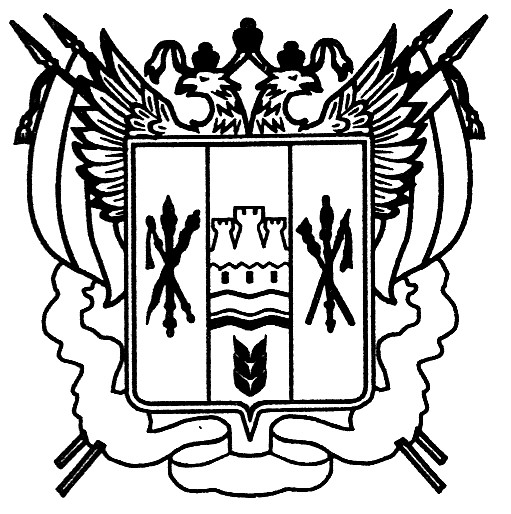 Российская федерацияРостовская область Заветинский районмуниципальное образование «Федосеевское сельское поселение»Администрация Федосеевского сельского поселенияПостановление№ 2420.03.2024									       с. ФедосеевкаВ соответствии с постановлением Администрации Федосеевского сельского поселения от 02.02.2018 № 12 «Об утверждении Порядка разработки, реализации и оценки эффективности муниципальных программ Федосеевского сельского поселения», распоряжением Администрации Федосеевского сельского поселения от 10.09.2013 года № 68 «Об утверждении Методических рекомендаций по разработке и реализации муниципальных программ Федосеевского сельского поселения», руководствуясь статьей 33 Устава муниципального образования «Федосеевское сельское поселение»ПОСТАНОВЛЯЮ:1. Утвердить отчет о реализации муниципальной программы «Формирование современной городской среды на территории Федосеевского сельского поселения», утвержденной постановлением Администрации Федосеевского сельского поселения от 28.04.2022 №38, за 2023 год согласно приложению к настоящему постановлению.2. Настоящее постановление вступает в силу с момента его официального обнародования.3. Контроль за выполнением постановления возложить на ведущего специалиста по вопросам муниципального хозяйства Администрации Федосеевского сельского поселения А.Е.Лященко.Глава Администрации Федосеевского сельского поселения                               А.Р.ТкаченкоПостановление вноситведущий специалист по вопросаммуниципального хозяйстваПриложениек постановлению Администрации Федосеевского сельского поселенияот 20.03.2024 № 24 Отчет о реализации муниципальной программы «Формирование современной городской среды на территории Федосеевского сельского поселения» за 2023 год1. Конкретные результаты реализации муниципальной программы, достигнутые за отчетный период.В целях повышения качества и комфорта проживания населения на территории Федосеевского сельского поселения в рамках реализации муниципальной программы Федосеевского сельского поселения «Формирование современной городской среды на территории Федосеевского сельского поселения» ответственным исполнителем программы в 2023году реализован комплекс мероприятий, в результате которых:2. Сведения о достижении значений показателей (индикаторов) муниципальной программы, подпрограмм муниципальной программы.Муниципальной программой и подпрограммами муниципальной программы предусмотрено 2 показателя, по которым фактические значения соответствуют плановым.Показатель «Доля благоустроенных объектов в Федосеевском сельском поселении от общего количества объектов, требующих благоустройства» - плановое значение 42,3 процентов, фактическое значение 42,3 процентов. Показатель выполнен.Показатель «Доля благоустроенных общественных территорий от общего количества общественных территорий Федосеевского сельского поселения» - плановое значение 40,0%, фактическое значение 0%. Показатель не выполнен.Показатель «Доля внесенных индивидуальных жилых домов и земельных участков в систему ГИС ЖКХ, расположенных на территориях общего пользования, планируемых к благоустройству в 2019-2024 годы» - плановое значение 100%, фактическое значение 100%. Показатель выполнен.             Информация приведена в Приложении 13. Результаты реализации муниципальной программы и основных мероприятий в разрезе подпрограмм муниципальной программы.Достижению результатов в 2023 году способствовала реализация ответственным исполнителем муниципальной программы основных мероприятий.В рамках подпрограммы «Благоустройство общественных территорий Федосеевского сельского поселения», предусмотрена реализация 2 основных мероприятий.Основное мероприятие 1.1 «Благоустройство общественных территорий Федосеевского сельского поселения» не выполнено.Основное мероприятие 1.2 «Доля внесенных индивидуальных жилых домов и земельных участков в систему ГИС ЖКХ, расположенных на территориях общего пользования, планируемых к благоустройству в 2019-2024 годы» выполнено. По итогам реализации основного мероприятия уточнены адреса жилых домов в системе ГИС ЖКХ.Описание результатов реализации основных мероприятий подпрограмм в 20223году отражено в Приложении 2 настоящего отчета.4. Результаты использования бюджетных ассигнований бюджета и иных средств на реализацию мероприятий муниципальной программы.По итогам 2023 года суммарный объем кассовых расходов по муниципальной программе составил 00 тыс. рублей.Сведения об использовании бюджетных ассигнований и внебюджетных средств на реализацию муниципальной программы данные о расходах федерального бюджета, областного бюджета, бюджетов района и поселения, внебюджетных источников отражены в Приложении 3 настоящего отчета.5. Результаты оценки эффективности реализации муниципальной программы в 2023 году.Оценка эффективности реализации муниципальной программы в отчетном году проведена на основе методики оценки эффективности муниципальной программы и содержит общую оценку вклада муниципальной программы в социально-экономическое развитие Федосеевского сельского поселения.Эффективность реализации муниципальной программы в 2023 году оценивается на основании степени выполнения целевых показателей, основных мероприятий и оценки бюджетной эффективности муниципальной программы:5.1. Степень достижения целевых показателей муниципальной программы составила: эффективность целевого показателя 1 равна 1,0.эффективность целевого показателя 1.1 равна 0,0.эффективность целевого показателя 1.2  равна 1,0.Суммарная оценка степени достижения целевых показателей муниципальной программы составляет Со =0,7 (2/3=0,67), что характеризует низкий уровень эффективности реализации муниципальной программы по степени достижения целевых показателей в 2023 году. 5.2. Степень реализации основных мероприятий, финансируемых за счет всех источников финансирования, составляет СРом= 1,0 (1/1*100%=100%), что характеризует высокий уровень эффективности реализации муниципальной программы по степени реализации основных мероприятий в 2023 году.Мероприятие, запланированное по муниципальной программе и финансируемое за счет средств местного бюджета, выполнено.5.3. Бюджетная эффективность реализации муниципальной программы в 2023 году характеризуется оптимальным соотношением достигнутых в ходе реализации основных мероприятий муниципальной программы результатов и связанных с их реализацией затрат.Бюджетная эффективность реализации муниципальной программы рассчитывается в несколько этапов:5.3.1. Степень реализации основных мероприятий, финансируемых за счет средств местного бюджета, составляет  СРм=1/1*100=100,0 %.5.3.2. Степень соответствия запланированному уровню расходов за счет средств местного бюджета, на реализацию мероприятий муниципальной программы, составила ССуз=645,3/645,3*100=100,0 %.5.3.3. Эффективность использования финансовых ресурсов на реализацию муниципальной программы составляет Эис=СРм/ССуз=100/100=1,0Бюджетная эффективность программы «Формирование современной городской среды на территории Федосеевского сельского поселения» признана высокой.5.4 Уровень реализации муниципальной программыУРпр=  0,7*0,5+1*0,3+1*0,2=0,85.Уровень реализации муниципальной программы в отчетном 2023 году признается удовлетворительным.6. Предложения по дальнейшей реализации муниципальной программы.Для достижения ожидаемых результатов реализации муниципальной программы необходима ее дальнейшая реализация, чтобы продолжить реализацию проекта по благоустройству общественной территории в Федосеевском сельском поселении распоряжением Администрации Федосеевского сельского поселения от 28.04.2022 № 38 утвержден план реализации муниципальной программы на 2022-2030 годы .Главный специалист  по общим вопросам                            Л.В.Бардыкова                                   Сведения о достижении значений показателей (индикаторов)Сведенияо степени выполнения основных мероприятий подпрограмм муниципальной программыСведения  об использовании местного бюджета, федерального, областного бюджета на реализацию муниципальной программы Федосеевского сельского поселения «Формирование современной городской среды на территории Федосеевского сельского поселения» за 2023 г.Об утверждении отчета о реализации муниципальной программы Федосеевского сельского поселения «Формирование современной городской среды на территории Федосеевского сельского поселения» за 2023 годПриложение 1к отчету о реализации муниципальной программы «Формирование современной городской среды на территории Федосеевского сельского поселения»№ п/пПоказатель     
 (индикатор)    
 (наименование)Ед.измеренияЗначения показателей (индикаторов) муниципальной программы, подпрограммы Значения показателей (индикаторов) муниципальной программы, подпрограммы Значения показателей (индикаторов) муниципальной программы, подпрограммы Значения показателей (индикаторов) муниципальной программы, подпрограммы Обоснование отклонений  
 значений показателя  (индикатора) на конец  отчетного года (при наличии)20222023год2023год2023годпланфактфакт12345667Муниципальная программа «Формирование современной городской среды на территории Федосееевского сельского поселения»Муниципальная программа «Формирование современной городской среды на территории Федосееевского сельского поселения»Муниципальная программа «Формирование современной городской среды на территории Федосееевского сельского поселения»Муниципальная программа «Формирование современной городской среды на территории Федосееевского сельского поселения»Муниципальная программа «Формирование современной городской среды на территории Федосееевского сельского поселения»Муниципальная программа «Формирование современной городской среды на территории Федосееевского сельского поселения»Муниципальная программа «Формирование современной городской среды на территории Федосееевского сельского поселения»Муниципальная программа «Формирование современной городской среды на территории Федосееевского сельского поселения»1.Доля благоустроенных объектов в Федосеевском сельском поселении от общего количества объектов, требующих благоустройствапроцент41,142,342,30,0	Подпрограмма 1. «Благоустройство общественных территорий Федосеевского сельского поселения»	Подпрограмма 1. «Благоустройство общественных территорий Федосеевского сельского поселения»	Подпрограмма 1. «Благоустройство общественных территорий Федосеевского сельского поселения»	Подпрограмма 1. «Благоустройство общественных территорий Федосеевского сельского поселения»	Подпрограмма 1. «Благоустройство общественных территорий Федосеевского сельского поселения»	Подпрограмма 1. «Благоустройство общественных территорий Федосеевского сельского поселения»	Подпрограмма 1. «Благоустройство общественных территорий Федосеевского сельского поселения»	Подпрограмма 1. «Благоустройство общественных территорий Федосеевского сельского поселения»1.1.Доля благоустроенных общественных территорий от общего количества общественных территорий Федосеевского сельского поселенияпроцент0,054,154,10,01.2Доля внесенных индивидуальных жилых домов и земельных участков в систему ГИС ЖКХ, расположенных на территориях общего пользования, планируемых к благоустройству в 2019-2024 годыпроцент100100100100№ п/пНаименование основного мероприятия подпрограммы, мероприятия ведомственной целевой программыОтветственный исполнитель ОИВ/ФИО)Плановый срокПлановый срокФактический срокФактический срокРезультатыРезультатыРезультатыПроблемы, возникшие в ходе реализации мероприятия Проблемы, возникшие в ходе реализации мероприятия № п/пНаименование основного мероприятия подпрограммы, мероприятия ведомственной целевой программыОтветственный исполнитель ОИВ/ФИО)начала реализацииокончания реализацииначала реализацииокончания реализациизапланированныезапланированныедостигнутыеПроблемы, возникшие в ходе реализации мероприятия Проблемы, возникшие в ходе реализации мероприятия 12345678891010Подпрограмма 1 «Благоустройство общественных территорий Федосеевского сельского поселения»Подпрограмма 1 «Благоустройство общественных территорий Федосеевского сельского поселения»Подпрограмма 1 «Благоустройство общественных территорий Федосеевского сельского поселения»Подпрограмма 1 «Благоустройство общественных территорий Федосеевского сельского поселения»Подпрограмма 1 «Благоустройство общественных территорий Федосеевского сельского поселения»Подпрограмма 1 «Благоустройство общественных территорий Федосеевского сельского поселения»Подпрограмма 1 «Благоустройство общественных территорий Федосеевского сельского поселения»Подпрограмма 1 «Благоустройство общественных территорий Федосеевского сельского поселения»Подпрограмма 1 «Благоустройство общественных территорий Федосеевского сельского поселения»Подпрограмма 1 «Благоустройство общественных территорий Федосеевского сельского поселения»Подпрограмма 1 «Благоустройство общественных территорий Федосеевского сельского поселения»Подпрограмма 1 «Благоустройство общественных территорий Федосеевского сельского поселения»11.1 Благоустройство общественных территорий Федосеевского сельского поселенияАдминистрация  Федосеевского сельского поселения01.01.202331.12.202301.01.202331.12.2023повышение удовлетворенности населения Федосеевского сельского поселения уровнем благоустройства общественных территорий Федосеевского сельского поселенияповышение удовлетворенности населения Федосеевского сельского поселения уровнем благоустройства общественных территорий Федосеевского сельского поселения--21.2. Инвентаризация индивидуальных жилых домов и земельных участков, расположенных на территориях общего пользования, планируемых к благоустройству в 2019-2024 годыАдминистрация Федосеевского сельского поселения01.01.202331.12.202301.01.202331.12.2023повышение удовлетворенности населения Федосеевского сельского поселения уровнем благоустройства общественных территорий Федосеевского сельского поселенияповышение удовлетворенности населения Федосеевского сельского поселения уровнем благоустройства общественных территорий Федосеевского сельского поселенияпроведена инвентаризация адресного хозяйства в системе ГИС ЖКХПриложение 3к отчету о реализации муниципальной программы «Формирование современной городской среды на территории Федосеевского сельского поселения»Приложение 3к отчету о реализации муниципальной программы «Формирование современной городской среды на территории Федосеевского сельского поселения»Приложение 3к отчету о реализации муниципальной программы «Формирование современной городской среды на территории Федосеевского сельского поселения»СтатусНаименование       
муниципальной     
 программы, подпрограммы 
муниципальной программы,основного мероприятия,мероприятия ВЦПИсточники финансированияОбъем расходов, предусмотренных муниципальной программой 
(тыс. руб.)Фактические 
расходы (тыс. руб.) 12345Муниципальная
программа «Формирование современной городской среды на территории  Федосеевского сельского поселения» 00,0Муниципальная
программа «Формирование современной городской среды на территории  Федосеевского сельского поселения» местный бюджет    0,00,0Муниципальная
программа «Формирование современной городской среды на территории  Федосеевского сельского поселения» федеральный бюджет0,00,0Муниципальная
программа «Формирование современной городской среды на территории  Федосеевского сельского поселения» областной бюджет 0,00,0Муниципальная
программа «Формирование современной городской среды на территории  Федосеевского сельского поселения» внебюджетные источники0,00,0Подпрограмма Благоустройство общественных территорий Федосеевского сельского поселениявсего                 0,00,0Подпрограмма Благоустройство общественных территорий Федосеевского сельского поселенияместный бюджет    0,00,0Подпрограмма Благоустройство общественных территорий Федосеевского сельского поселенияфедеральный бюджет0,00,0Подпрограмма Благоустройство общественных территорий Федосеевского сельского поселенияобластной бюджет 0,00,0Подпрограмма Благоустройство общественных территорий Федосеевского сельского поселениявнебюджетные источники0,00,0Основное мероприятие 1.1Благоустройство общественных территорий Федосеевского сельского поселениявсего                 0,00,0Основное мероприятие 1.1Благоустройство общественных территорий Федосеевского сельского поселенияместный бюджет    0,00,0Основное мероприятие 1.1Благоустройство общественных территорий Федосеевского сельского поселенияфедеральный бюджет0,00,0Основное мероприятие 1.1Благоустройство общественных территорий Федосеевского сельского поселенияобластной бюджет 0,00,0Основное мероприятие 1.1Благоустройство общественных территорий Федосеевского сельского поселениявнебюджетные источники0,00,0Основное мероприятие 1.2Инвентаризация индивидуальных жилых домов и земельных участков, расположенных на территориях общего пользования, планируемых к благоустройству в 2019-2024 годывсего                 0,00,0Основное мероприятие 1.2Инвентаризация индивидуальных жилых домов и земельных участков, расположенных на территориях общего пользования, планируемых к благоустройству в 2019-2024 годыместный бюджет    0,00,0Основное мероприятие 1.2Инвентаризация индивидуальных жилых домов и земельных участков, расположенных на территориях общего пользования, планируемых к благоустройству в 2019-2024 годыфедеральный бюджет0,00,0Основное мероприятие 1.2Инвентаризация индивидуальных жилых домов и земельных участков, расположенных на территориях общего пользования, планируемых к благоустройству в 2019-2024 годыобластной бюджет 0,00,0Основное мероприятие 1.2Инвентаризация индивидуальных жилых домов и земельных участков, расположенных на территориях общего пользования, планируемых к благоустройству в 2019-2024 годывнебюджетные источники0,00,0Основное мероприятие 1.2Инвентаризация индивидуальных жилых домов и земельных участков, расположенных на территориях общего пользования, планируемых к благоустройству в 2019-2024 годывнебюджетные источники0,00,0